                        SZPITAL SPECJALISTYCZNY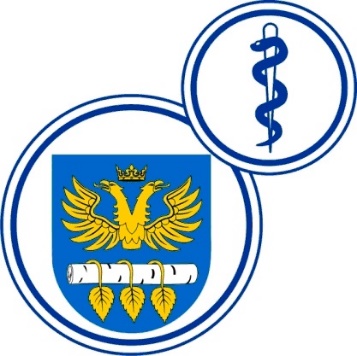 W BRZOZOWIEPODKARPACKI OŚRODEK ONKOLOGICZNYim. Ks. Bronisława MarkiewiczaADRES:  36-200  Brzozów, ul. Ks. J. Bielawskiego 18tel./fax. (13) 43 09 587www.szpital-brzozow.pl         e-mail: zampub@szpital-brzozow.pl_____________________________________________________________________________Sz.S.P.O.O. SZPiGM 3810/49/2022                                      Brzozów, dnia 09.09.2022 r.Dotyczy Postępowania o udzielenie zamówienia publicznego na dostawy produktu leczniczego LenalidomideSygn. sprawy Sz.S.P.O.O. SZPiGM.3810/49/2022      	W związku z pytaniami złożonymi w niniejszym postępowaniu przez Wykonawców,  Zamawiający udziela następujących odpowiedzi:  Pytanie nr 1-dotyczy § 2 ust. 5 wzoru umowy w związku z rozdziałem IV SWZ Skoro Zamawiający przewiduje dostawy sukcesywne, zgodne z bieżącym zapotrzebowaniem, czyli nie przewiduje konieczności dłuższego przechowywania zamówionych produktów w magazynie apteki szpitalnej, a ponadto w rozdziale IV SWZ wymaga dla dostarczanych produktów minimum 12-miesięcznego terminu ważności, to dlaczego jednocześnie dopuszcza możliwość rotacji polegającej na wymianie dostarczonych produktów na 3 miesiące przed upływem terminu ważności? Wskazujemy przy tym, że zgodnie z Prawem farmaceutycznym produkty lecznicze do ostatniego dnia terminu ważności są pełnowartościowe i dopuszczone do obrotu. Jednocześnie, nadmieniamy, że Zamawiający w §2 ust. 3, ust. 4 wymaga 24-godzinnego terminu dla dostaw standardowych, a dla trybu na cito dostawę w tym samym dniu, co umożliwia mu bieżące zamawianie potrzebnych partii przedmiotu umowy bez potrzeby długotrwałego magazynowania, a następnie zwrotu niewykorzystanych artykułów. W związku z powyższym, wnosimy o usunięcie z zapisów rozdziału IV specyfikacji warunków zamówienia kryterium fragmentu o możliwości wymiany produktu leczniczego na 3 miesiące przed upływem terminu ważności. Przyjęcie przez Zamawiającego urealnionych, korzystnych dla większej ilości Wykonawców warunków realizacji umowy znacząco przyczyni się do wzrostu konkurencyjności w niniejszym postępowaniu, a tym samym korzystnie wpłynie na oferowane ceny.Odpowiedź:Zamawiający podtrzymuje zapisy SWZ.Pytanie nr 2 - dotyczy §2 ust. 7 wzoru umowy:Prosimy o dodanie słów zgodnych z art. 552 k.c.: "... z wyłączeniem powołania się przez Wykonawcę na okoliczności, które zgodnie z przepisami prawa powszechnie obowiązującego uprawniają Sprzedającego do odmowy dostarczenia towaru Kupującemu.".Odpowiedź:Zamawiający podtrzymuje zapisy SWZ. Lek jest stosowany w leczeniu pacjentów              z powodu choroby nowotworowej. Zamawiający nie może pozwolić                            na wstrzymanie łańcucha dostaw leku na wskutek czynności niezawinionych.Pytanie nr 3- dotyczy §2 ust. 13 wzoru umowy: Czy Zamawiający wyrazi zgodę na wydłużenie terminu wymiany towaru reklamowanego na wolny od wad do 3 dni roboczych od chwili zgłoszenia nieprawidłowości?Odpowiedź:Zamawiający podtrzymuje zapisy SWZ.Pytanie nr 4 - dotyczy §2 ust. 17 wzoru umowy.W związku z tym, że czynność prawna dokonana przez strony nie może skutkować wyłączeniem ze stosowania bezwzględnie obowiązujących przepisów prawa,                    a takim jest art. 552 Kodeksu Cywilnego uprawniającego Sprzedawcę                                     do wstrzymania dostaw w przypadku, gdy Kupujący dopuszcza się zwłoki                           z dokonaniem zapłaty za dostarczoną część zamówienia, prosimy o usunięcie                       z umowy odpowiednich postanowień §2 ust. 17.Odpowiedź:Zamawiający podtrzymuje zapisy SWZ. Lek jest stosowany w leczeniu pacjentów                z powodu choroby nowotworowej. Zamawiający nie może pozwolić                                   na wstrzymanie łańcucha dostaw leku na wskutek czynności niezawinionych.Pytanie nr 5 dotyczy §3 ust. 5 wzoru umowy.Prosimy o informację, czy w przypadku wstrzymania produkcji lub wycofania                      z obrotu przedmiotu umowy oraz braku możliwości dostarczenia zamiennika leku w cenie przetargowej (bo np. będzie to raziło rażącą stratą dla Wykonawcy), Zamawiający wyrazi zgodę na sprzedaż w cenie zbliżonej do rynkowej lub na wyłączenie tego produktu z umowy bez konieczności ponoszenia kary przez Wykonawcę? Odpowiedź:Zamawiający nie wyraża zgody.Pytanie nr 6 dotyczy §3 ust. 5 wzoru umowy.Zwracamy się z prośbą o dopuszczenie możliwości dostawy równoważnika, również w przypadku, niezależnej od Wykonawcy, czasowej niedostępności produktu leczniczego w obrocie.Odpowiedź:W powyższej sytuacji, zgodnie z  §3 ust. 5 wzoru umowy, Zamawiający dopuszcza zaoferowanie(za jego zgodą) produktu leczniczego o identycznej nazwie międzynarodowej, pod warunkiem , że jego cena nie będzie wyższa niż cena produktu leczniczego objętego umową.Pytanie nr 7 dotyczy §4 ust. 1 tiret pierwsze wzoru umowy.Czy Zamawiający wyrazi zgodę na naliczanie ewentualnej kary umownej                           za opóźnienie w realizacji zobowiązań w wysokości 1% wartości brutto niedostarczonego przedmiotu sprzedaży dziennie?Odpowiedź:Zamawiający nie wyraża zgody.Pytanie nr 8 dotyczy §4 ust. 1 tiret drugie wzoru umowy.Czy Zamawiający wyrazi zgodę na naliczanie ewentualnej kary umownej                           za odmowę przyjęcia zamówienia w wysokości 1% wartości zamówienia dziennie?Odpowiedź:Zamawiający nie wyraża zgody.Pytanie nr 9 dotyczy §4 ust. 1 tiret trzecie wzoru umowy.Czy Zamawiający wyrazi zgodę na naliczanie ewentualnej kary umownej                    za realizowanie umowy niezgodnie z jej treścią w wysokości 50 zł dziennie? Jednocześnie prosimy o wskazanie, jakie okoliczności Zamawiający ma na myśli jako przypadki realizowania umowy niezgodnie z jej treścią, skutkujące obowiązkiem zapłaty kary umownej przez Wykonawcę oraz ustanowienie zamkniętego katalogu tych okoliczności, ze względu na fakt, że warunkiem prawidłowo i skutecznie zastrzeżonej kary umownej jest precyzyjne i konkretnie wskazanie obowiązku strony, którego nienależyte wykonanie rodzi obowiązek zapłaty kary umownej.Odpowiedź:Zamawiający nie wyraża zgody na karę umowną w wysokości 50 zł dziennie.Jako realizowanie umowy niezgodnie z jej treścią zamawiający rozumie wszystkie inne przypadki nieokreślone w §4 ust. 1 tiret pierwsze i drugie wzoru umowy.Pytanie nr 10 dotyczy §6 ust. 3 wzoru umowy:Wnosimy o zmianę zapisu w §6 ust. 3 umowy poprzez zwiększenie minimalnego zakresu zrealizowania umowy do wartości minimum 70%. Wskazujemy,                            że wskazany próg realizacji minimum 10%, wypacza ekonomiczny sens zawarcia umowy oraz jest niezgodny z przepisami ustawy z dnia 11 września 2019 r. - Prawo zamówień publicznych (Dz. U. 2021 poz. 1129 ze zm.), gdyż może doprowadzić do istotnej zmiany umowy i jej charakteru, co stoi w sprzeczności                   z zapisami art. 454 ust.1, ust.2 pkt 1) i 3) oraz art.455 ust.1 pkt 1) PZP.Odpowiedź:Zamawiający podtrzymuje zapisy SWZ.